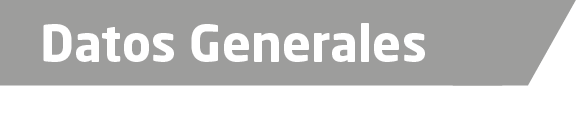 Nombre Miguel Ángel Vadillo RomeroGrado de Escolaridad Licenciado en DerechoCédula Profesional 7556489Teléfono de Oficina 228-8-41-61-70. Ext.3535Correo Electrónico mvadillo@veracruz.gob.mxlesFormación Académica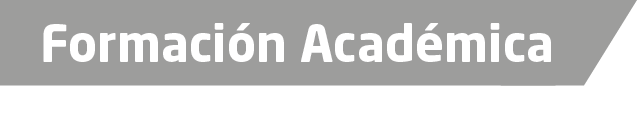 2006-2011Escuela Libre de Derecho de Veracruz, Ubicada en la Ciudad de Veracruz, VeracruzTrayectoria Profesional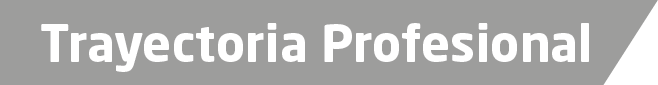 Septiembre-Diciembre 2016 Secretario particular de Juez de Distrito en el Juzgado Quinto de Distrito del Centro Auxiliar de la Cuarta Región, en Xalapa, VeracruzAbril a Septiembre de 2016Analista Jurídico SISE interino adscrito al Juzgado Quinto de Distrito del Centro Auxiliar de Cuarta Región, en Xalapa, VeracruzMayo 2015 a Abril 2016Secretario de Juzgado, adscrito al Juzgado Quinto de Distrito del Centro Auxiliar de la Cuarta Región, en Xalapa, VeracruzOctubre a Diciembre de 2014Analista Jurídico SISE interino adscrito al Juzgado Quinto de Distrito del Centro Auxiliar de Cuarta Región, en Xalapa, VeracruzNoviembre de 2013 a Octubre de 2014 Oficial Administrativo adscrito al Juzgado Quinto de Distrito del Centro Auxiliar de la Cuarta Región, en Xalapa, VeracruzDiciembre 2012 a Enero 2013Actuario Judicial adscrito al Juzgado Sexto de Distrito en el Estado, en Boca del Río, VeracruzAbril a Junio 2013Actuario Judicial adscrito al Juzgado Sexto de Distrito en el Estado, en Boca del Río, Veracruz2011 a 2013Oficial Administrativo adscrito al Juzgado Sexto de Distrito en el Estado, en Boca del Río, Veracruz, y Chofer de Funcionario del Juzgado Sexto de Distrito en el Estado, en Boca del Río, Veracruz Conocimiento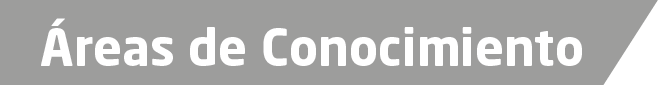 Derecho ConstitucionalDerecho Internacional de los Derechos HumanosPerspectiva de GéneroDerecho PenalDerecho Administrativo